Realized production of wheat and early fruit                                                                                    and expected yields of late crops, fruit and grapes, 2018According to the previous data as of September 1st, 2018, realized production of wheat amounts to 2 942 thousand tons, which is by 29.3% more than the previous year production. Realized production of raspberries increased by 11.5% and of sour cherries by 37.5%.  Expected maize production amounts to 6 965 thousand tons, which is by 73.3% more than production in the previous year. Compared to 2017, increased production is expected referring to sugar beet (by 2.8%), sunflower (by 35.7%), and soya (by 40.0%). Compared to ten-year average (2008-2017), production of wheat increased by 17.7%, of maize by 15.2%, of sunflower by 58.5% and of soya, by 47.2% and decreased was the production of sugar beet by 9.5%. Compared with the production realized in the previous year, expected is increased production of apples (by 21.6%) and plums (by 30.1%). Relative to ten-year average, expected is increased production of apples (by 21.8%) and of plums (by 1.8%). Expected grapes production in the Republic of Serbia is by 8.8% smaller than in 2017, which is by 15.0% less, compared to ten-year average production.Final data on production of crops, fruit and grapes in 2018 will be published during March 2019.  Starting from 1999 the Statistical Office of the Republic of Serbia has not at disposal and may not provide available certain data relative to AP Kosovo and Metohija and therefore these data are not included in the coverage for the Republic of Serbia (total).1. Realized production of wheat and early fruit in the Republic of Serbia2. Expected production of late crops, fruit and grapes in the Republic of Serbia Methodological notes:Published data are gained on the basis of conducted Survey on areas and crops sown in spring, as well as estimates of agricultural advisory professional offices. When providing the estimates, it is supposed that the conditions in the following period until harvest / picking will be ordinary/ regular. Contact: slobodan.grujic@stat.gov.rs  phone: 011 2412-922, ext. 240Published and printed by: Statistical Office of the  of , Milana Rakica 5,  Phone: +381 11 2412922 ● Fax: +381 11 2411260 ● www.stat.gov.rs Responsible: Dr Miladin Kovacevic, Director Circulation: 20 • Issued annually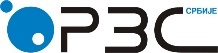 Statistical Office of the ISSN 0353-9555STATISTICAL RELEASESTATISTICAL RELEASEPO16Number 261 • Year LXVIII, 25.09.2018Number 261 • Year LXVIII, 25.09.2018Agriculture statisticsAgriculture statisticsSERB261 PO16 250918Republic of SerbiaRepublic of SerbiaRepublic of SerbiaRepublic of SerbiaRepublic of SerbiaRepublic of SerbiaRepublic of SerbiaRepublic of SerbiaTotalSrbija – severSrbija – severSrbija – severSrbija – jugSrbija – jugSrbija – jugSrbija – jugTotalAllBeogradski regionRegion VojvodineAllRegion Šumadije i Zapadne SrbijeRegion Južne i Istočne SrbijeRegion Kosovo i MetohijaWheatWheatWheatWheatWheatWheatWheatWheatWheatArea, ha64808336357032063331507284513131411    153102...Yield per ha, kg45395274        37835418        3600        3947         3301...Production, t29416011917446     1213041796142   1024155     518732     505423...    Index, 2017 = 100129.3132.7       133.6132.7        123.2       123.5       123.0...RaspberriesRaspberriesRaspberriesRaspberriesRaspberriesRaspberriesRaspberriesRaspberriesRaspberriesArea, ha224241846708113820578185292049...Yield per ha, kg5455 6070        6339   5903        5400        5613         3470...Production, t12231811206         44886718     111112      104002         7110...    Index, 2017 = 100111.598.1          92.2102.4       113.0         113.9        101.0...Sour cherriesSour cherriesSour cherriesSour cherriesSour cherriesSour cherriesSour cherriesSour cherriesSour cherriesArea, ha1817228211038178315351350911842...Yield per ha, kg6935738977737165685272926721...Production, t126023208448068127761051782558879590...    Index, 2017 = 100137.5115.1       111.8117.2       143.0        149.8       141.0...Republic of SerbiaRepublic of SerbiaRepublic of SerbiaRepublic of SerbiaRepublic of SerbiaRepublic of SerbiaRepublic of SerbiaRepublic of SerbiaTotalSrbija – severSrbija – severSrbija – severSrbija – jugSrbija – jugSrbija – jugSrbija – jugTotalAllBeogradski regionRegion VojvodineAllRegion Šumadije i Zapadne SrbijeRegion Južne i Istočne SrbijeRegion Kosovo i MetohijaMaizeMaizeMaizeMaizeMaizeMaizeMaizeMaizeMaizeArea, ha      906753      55338833769519619353365190947162418…Yield per ha, kg7681880163178963592663445435…Production, t69647704870664213319465734520941061211368882738…    Index, 2017 = 100173.3175.0156.0176.0169.4164.5176.7…Sugar beetSugar beetSugar beetSugar beetSugar beetSugar beetSugar beetSugar beetSugar beetArea, ha5133951001194449057338184154…Yield per ha, kg50318504834872850552254232483026130…Production, t25832762574683947272479956859345694024…    Index, 2017 = 100102.8102.7130.5101.9132.6122.4146.4…SunflowerSunflowerSunflowerSunflowerSunflowerSunflowerSunflowerSunflowerSunflowerArea, ha2391482194152418      21699719733343816295…Yield per ha, kg3068313128743134236724492350…Production, t733706686988694968003946718842038298…    Index, 2017 = 100135.7136.3        141.0         136.3       127.5        116.4        130.2…SoyaSoyaSoyaSoyaSoyaSoyaSoyaSoyaSoyaArea, ha196472186704527318143197689231537…Yield per ha, kg32863304        30373312         2942          2969         2472…Production, t645607616870      16014600856      28737      27410        1327…    Index, 2017 = 100140.0140.1       135.4140.2       137.3       137.9        126.2…ApplesApplesApplesApplesApplesApplesApplesApplesApplesArea, ha251349287210571821584798815966...Yield per ha, kg        183182657216334   29573134811028318777...Production, t46040424677434383 212391213630101606112024...    Index, 2017 = 100121.6133.9159.7130.4110.0108.2111.6...PlumsPlumsPlumsPlumsPlumsPlumsPlumsPlumsPlumsArea, ha72024536331822181666614977316888...Yield per ha, kg597311366923114481553952726328...Production, t430199609562937331583369243262381106862...    Index, 2017 = 100130.1114.4128.0104.1133.2132.5134.9...VineyardsVineyardsVineyardsVineyardsVineyardsVineyardsVineyardsVineyardsVineyardsArea, ha21201541771647011578484247360…Yield per ha, kg  7312762167567753695268777039…Production, t151022412834837364461097395793251807…    Index, 2017 = 10091.293.296.492.890.590.890.2…